DEPARTMENT OF HEALTH SERVICES	STATE OF 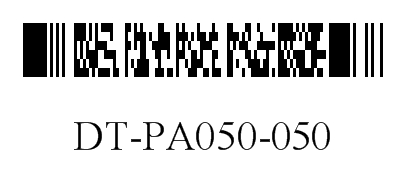 Division of Medicaid Services	DHS 107.13(3), Wis. Admin. CodeF-11032 (07/2012)FORWARDHEALTHPRIOR AUTHORIZATION / SUBSTANCE ABUSE ATTACHMENT (PA/SAA)Providers may submit prior authorization (PA) requests and attachments to ForwardHealth by fax at 608-221-8616 or by mail to: ForwardHealth, Prior Authorization, Suite 88, 313 Blettner Boulevard, Madison, WI 53784. Instructions: Type or print clearly. Before completing this form, read the Prior Authorization/Substance Abuse Attachment (PA/) Completion Instructions, F-11032A.ContinuedPRIOR AUTHORIZATION / SUBSTANCE ABUSE ATTACHMENT (PA/SAA)	Page 2 of 4F-11032 (07/2012)ContinuedPRIOR AUTHORIZATION / SUBSTANCE ABUSE ATTACHMENT (PA/SAA)	Page 3 of 4F-11032 (07/2012)ContinuedPRIOR AUTHORIZATION / SUBSTANCE ABUSE ATTACHMENT (PA/SAA)	Page 4 of 4F-11032 (07/2012)SECTION I — MEMBER INFORMATIONSECTION I — MEMBER INFORMATIONSECTION I — MEMBER INFORMATION1.  Name — Member (Last, First, Middle Initial)1.  Name — Member (Last, First, Middle Initial)2.  Age — Member3.  Member Identification Number3.  Member Identification Number3.  Member Identification NumberSECTION II — PROVIDER INFORMATIONSECTION II — PROVIDER INFORMATIONSECTION II — PROVIDER INFORMATION4.  Name and Credentials — Rendering Provider4.  Name and Credentials — Rendering Provider4.  Name and Credentials — Rendering Provider5.  Rendering Provider’s National Provider Identifier (NPI)6.  Telephone Number — Rendering Provider6.  Telephone Number — Rendering ProviderSECTION III — TYPE OF TREATMENT REQUESTEDSECTION III — TYPE OF TREATMENT REQUESTEDSECTION III — TYPE OF TREATMENT REQUESTED7.  Designate the type of treatment requested.  	Primary Intensive Outpatient Treatment	Individual		Group		FamilyNumber of minutes per session 	      Individual	      Group	      FamilySessions will be		Twice / month		Once / month		Once / week	 Other (Specify) 	Requesting       hours per week, for       weeksAnticipating beginning treatment date      Estimated intensive treatment termination date      Attach a copy of treatment design, which includes the following:a)	Schedule of treatment (day, time of day, length of session, and service to be provided during that time).b)	Description of aftercare / follow-up component.	Aftercare / Follow-Up Service	Individual		Group		FamilyNumber of minutes per session 	      Individual	      Group	      FamilySessions will be		Twice / month		Once / month		Once / week	Other (Specify)      Requesting       hours per week, for       weeksEstimated discharge date from this component of care      7.  Designate the type of treatment requested.  	Primary Intensive Outpatient Treatment	Individual		Group		FamilyNumber of minutes per session 	      Individual	      Group	      FamilySessions will be		Twice / month		Once / month		Once / week	 Other (Specify) 	Requesting       hours per week, for       weeksAnticipating beginning treatment date      Estimated intensive treatment termination date      Attach a copy of treatment design, which includes the following:a)	Schedule of treatment (day, time of day, length of session, and service to be provided during that time).b)	Description of aftercare / follow-up component.	Aftercare / Follow-Up Service	Individual		Group		FamilyNumber of minutes per session 	      Individual	      Group	      FamilySessions will be		Twice / month		Once / month		Once / week	Other (Specify)      Requesting       hours per week, for       weeksEstimated discharge date from this component of care      7.  Designate the type of treatment requested.  	Primary Intensive Outpatient Treatment	Individual		Group		FamilyNumber of minutes per session 	      Individual	      Group	      FamilySessions will be		Twice / month		Once / month		Once / week	 Other (Specify) 	Requesting       hours per week, for       weeksAnticipating beginning treatment date      Estimated intensive treatment termination date      Attach a copy of treatment design, which includes the following:a)	Schedule of treatment (day, time of day, length of session, and service to be provided during that time).b)	Description of aftercare / follow-up component.	Aftercare / Follow-Up Service	Individual		Group		FamilyNumber of minutes per session 	      Individual	      Group	      FamilySessions will be		Twice / month		Once / month		Once / week	Other (Specify)      Requesting       hours per week, for       weeksEstimated discharge date from this component of care      SECTION III — TYPE OF TREATMENT REQUESTED (Continued)7.  Designate the type of treatment requested. (Continued)	Affected Family Member / Codependency Treatment	Individual		Group		FamilyNumber of minutes per session	      Individual	      Group	      FamilySessions will be		Twice / month		Once / month		Once / week		Other (Specify)      Requesting       hours per week, for       weeksAnticipating beginning treatment date      Estimated affected family member / codependency treatment termination date      Attach a copy of treatment design, which includes the following:a)	Schedule of treatment (day, time of day, length of session, and service to be provided during that time).b)	Description of aftercare / follow-up component.SECTION IV — DOCUMENTATION8.  Was the member in primary substance abuse treatment in the last 12 months?	Yes		No		UnknownIf “yes,” provide date(s), problem(s), outcome, and provider of service.      9.  Enter the dates of diagnostic evaluation(s) or medical examination(s).      10. Specify diagnostic procedures employed.      SECTION IV — DOCUMENTATION (Continued)11. Provide current primary and secondary diagnosis (refer to the current Diagnostic and Statistical Manual of Mental Disorders) codes and descriptions.      12. Describe the member’s current clinical problems and relevant history. Include substance abuse history.      13. Describe the member’s family situation. Include how family issues are being addressed and if family members are involved in treatment. If family members are not involved in treatment, specify why not.      14. Provide a detailed description of treatment objectives and goals.      SECTION IV — DOCUMENTATION (Continued)SECTION IV — DOCUMENTATION (Continued)15. Describe expected outcome of treatment (include use of self-help groups, if appropriate).      15. Describe expected outcome of treatment (include use of self-help groups, if appropriate).      SECTION V — SIGNATURESSECTION V — SIGNATURESI have read the attached request for PA of substance abuse services and agree that it will be sent to ForwardHealth for review.I have read the attached request for PA of substance abuse services and agree that it will be sent to ForwardHealth for review.16. SIGNATURE — Member or Representative (Optional)17. Date Signed18. Relationship (If Representative)18. Relationship (If Representative)19. SIGNATURE — Rendering Provider 20. Date Signed21. Discipline of Rendering Provider22. Rendering Provider’s NPI23. SIGNATURE — Supervising Provider24. Date Signed